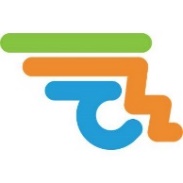 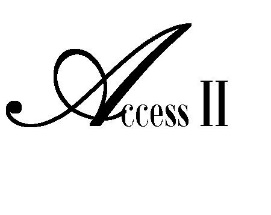 Timesheets are ONLY to be completed when you are unable to use the telephony system.The Consumer/Employer must immediately contact Access II PRIOR to submitting a timesheet.All paper timesheets must be submitted to Access II no later than Monday at NOON on a payroll week.Any falsification or other misrepresentation on time worked will constitute Medicaid Fraud. All payments made as a result of Inaccurate time worked/logged will be recouped from the Consumer/Employer and the Attendant.In addition, any apparent Medicaid Fraud will be reported to the proper authorities.___________________________________________			_________________________________________       Consumer/Employer Signature Required				      Attendant Signature Required100- CDS Personal Care                                             **Check Mark All Authorized Tasks Completed**100- CDS Personal Care                                             **Check Mark All Authorized Tasks Completed**100- CDS Personal Care                                             **Check Mark All Authorized Tasks Completed**100- CDS Personal Care                                             **Check Mark All Authorized Tasks Completed**100- CDS Personal Care                                             **Check Mark All Authorized Tasks Completed**100- CDS Personal Care                                             **Check Mark All Authorized Tasks Completed**100- CDS Personal Care                                             **Check Mark All Authorized Tasks Completed**100- CDS Personal Care                                             **Check Mark All Authorized Tasks Completed**100- CDS Personal Care                                             **Check Mark All Authorized Tasks Completed**TasksDid you ProvideDid you ProvideTasksDid you ProvideDid you ProvideTasksDid you ProvideDid you ProvideDressing/GroomingYESNOTurning / PositioningYESNOLaundry ( Home )YESNOBathingYESNOMobility / TransferYESNOLaundry ( Off Site )YESNOOstomy HygieneYESNOTreatmentsYESNOTrashYESNOCatheter HygieneYESNOClean / Maintain EquipmentYESNOEssential CorrespondenceYESNOBowel / Bladder RoutineYESNOClean BathYESNOMeal Preparation / EatingYESNOAssist with ToiletingYESNOMake BedYESNOWash DishesYESNOAssist with Transfer DeviceYESNOChange LinensYESNOClean KitchenYESNOPassive Range of Motion (ROM)YESNOClean FloorsYESNOEssential TransportationYESNOMedicationsYESNOTidy and DustYESNO